Publicado en Madrid el 30/06/2020 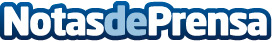 Reapertura de la exposición 'Trilogía Inédita' de Mariano MatarranzLa exposición se podrá visitar en la sede de la Fundación Pons en Madrid hasta el 31 de julio, previa reserva de hora. Supone la reaparición de Mariano Matarranz en el ámbito expositivo, con una muestra representativa de su última Trilogía: Rígida Levedad, Luz Coagulada y MaterismoDatos de contacto:Autor914115868Nota de prensa publicada en: https://www.notasdeprensa.es/reapertura-de-la-exposicion-trilogia-inedita Categorias: Artes Visuales Madrid Entretenimiento http://www.notasdeprensa.es